INFORME DE ASISTENCIA POR CANALES DE ATENCIÓN CAJA DE LA VIVIENDA POPULARDIRECCIÓN DE GESTIÓN CORPORATIVA Y CIDPROCESO SERVICIO AL CIUDADANOMARZO DEL 2021Fecha: 08 de abril del 2021La Directora de Gestión Corporativa y CID, como responsable del proceso de Servicio al Ciudadano de la Caja de la Vivienda Popular, informa sobre la trazabilidad realizada a los ciudadanos que solicitaron a la entidad información sobre sus servicios o que asistieron para realizar algún trámite que brindó la entidad durante marzo del 2021.La información aquí plasmada para el canal presencial fue obtenida del 1 al 31 de marzo del 2021, por el Sistema de Información Misional y Administrativo - SIMA, el cual permite registrar y caracterizar a cada uno de los ciudadanos que ingresan a la Caja de la Vivienda Popular.En la herramienta se digitan los datos personales del solicitante como el(los) nombre(s) y apellido(s), tipo de identidad, número de identidad, dirección de residencia, teléfono de contacto, género, entre otros datos. Los anteriores datos facilitan a cada una de las áreas de la entidad individualizar a cada ciudadano y así poder registrar su solicitud, actualizar sus datos o buscar el estado de su proceso.En iguales condiciones se realizó el registro para el canal telefónico a través de la herramienta SIMA al momento de recibir las llamadas por la línea del conmutador (0) o las extensiones 160, 161, 163, 164 y 165; las cuales son atendidas o trasladadas dependiendo de la solicitud indicada por el ciudadano(a).Se aclara que en atención a las medidas de aislamiento obligatorio decretadas en virtud del Estado de Emergencia Económica y Social, la CVP con el propósito de evitar el desplazamiento de la ciudadanía hasta el punto de atención presencial, promovió e implementó mecanismos alternativos de atención en virtud de la coyuntura, que facilitan el acceso a la información de una manera más ágil; abordando las herramientas tecnológicas como la página web, las redes sociales, correo electrónico y teléfonos celulares directos por dependencias.Por lo tanto, para la recepción de peticiones, quejas, consultas, reclamos, sugerencias y denuncias, la entidad cuenta con el canal virtual, al cual se puede acceder a través del correo electrónico soluciones@cajaviviendapopular.gov.co o a través de la página web de la entidad https://www.cajaviviendapopular.gov.co y la página de la plataforma Bogotá Te escucha https://www.bogota.gov.co/sdqs.En el caso que el ciudadano(a) no tenga acceso a internet, se habilitaron las líneas telefónicas con horario de atención (lunes a viernes de 7:00 am a 4:30 pm), las cuales los números telefónicos son los siguientes:CANAL PRESENCIALComo se mencionó en la parte introductoria del presente informe, la atención por el canal presencial se estableció durante marzo del 2021, de tal forma que los ciudadanos(as), organismos distritales y otras entidades que no pudieron asistir a la Caja de la Vivienda Popular, se recibió la documentación mediante el buzón de soluciones@cajaviviendapopular.gov.co con 1263 mensajes de correo electrónico, de los cuales 288 constituyeron peticiones cuyo detalle se advierte en el informe mensual de gestión y oportunidad de las respuestas a las PQRSD de marzo del 2021, adicionalmente con la implementación del sistema de correspondencia ORFEO a partir de noviembre del 2020, se han radicado todas las comunicaciones oficiales que llegan a la Entidad por medio electrónico.Por consiguiente, haciendo relación al periodo comprendido en marzo del 2021, se prestó la orientación y el direccionamiento por medio del canal presencial a 3.004 ciudadanos(as), con un promedio diario de atención a 136 ciudadanos(as).Fuente: SIMALa asistencia durante marzo del 2021, en la Caja de la Vivienda Popular se distribuyó así: 56,82% para la Dirección de Reasentamientos Humanos, 22,90% para la Dirección de Urbanización y Titulación, un 19,57% para la Dirección de Mejoramiento de Vivienda; 0,63% para la Subdirección Financiera; 0,07% para la Dirección de Mejoramiento de barrios, siendo estas las dependencias con demanda de atención con 3.004 asistentes.DETALLE DE LA ATENCIÓN POR EL CANAL PRESENCIAL DE LAS DIFERENTES DEPENDENCIASDirección de Reasentamientos HumanosEsta dependencia obtuvo una asistencia de 1.707 ciudadanos(as), lo que representa el 56,82% del total de asistentes a la entidad durante marzo del 2021. De los anteriores asistentes a esta dirección, el 31,52% (538) se acercó para la notificación de resolución.Fuente: SIMA Dirección de Urbanizaciones y TitulaciónCon referencia al programa de Urbanizaciones y Titulación asistieron 688 (22,90%) ciudadanos(as) se acercaron a esta dependencia, durante marzo del 2021, de los cuales la gran mayoría, es decir 570 (82,85%), solicitaron Información general sobre el proceso.Fuente: SIMADirección de Mejoramiento de ViviendaEl área misional de Mejoramiento de Vivienda atendió a 588 ciudadanos(as), que representan el 19,57% del total que se acercaron a la CVP durante marzo del 2021. En su mayoría solicitaron Información general de Mejoramiento de Vivienda, con el 66,50% (391) de los ciudadanos(as) y un 33,50% (197) de los usuarios(as), se acercaron a la Entidad con el fin de solicitar asistencia técnica para la obtención de licencias de construcción o actos de reconocimiento.Fuente: SIMA Subdirección Financiera (Cartera)La Subdirección Financiera atendió a 19 ciudadanos(as) que equivale al 0,63% de los ciudadanos(as) atendidos(as) durante marzo del 2021; de los cuales, 5 (26,32%) se acercaron para realizar un acuerdo de pago y para información de estado de cuenta. Fuente: SIMA Dirección de Mejoramiento de BarriosEl área misional de Mejoramiento de Barrios atendió a 2 ciudadanos(as), que equivale al 0,07% de los ciudadanos(as) atendidos(as) durante marzo del 2021; de los cuales todos se acercaron a solicitar Información General Sobre el Proceso.Fuente: SIMA ATENCIÓN PRIORITARIADe los 3.004 ciudadanos(as) que se acercaron a la entidad durante marzo del 2021, el 12,98% (390) ciudadanos(as) fueron atendidos(as) de manera prioritaria. Donde especificamos como atención prioritaria a las personas adultas mayores, mujeres lactantes y discapacitados no certificados, entre otros. Siendo la Dirección de Reasentamientos Humanos la dependencia con mayor demanda, con un 63,59% (248) de ciudadanos(as).Fuente: SIMA De los 390 ciudadanos(as) con atención prioritaria durante marzo del 2021, los adultos mayores fueron los que más se acercaron a la entidad, con una participación del 77,44%.Fuente: SIMADETALLE DE LA ATENCIÓN POR EL CANAL TELEFÓNICO DE LAS DIFERENTES DEPENDENCIASComo se manifestó con anterioridad el canal telefónico, mediante el conmutador (571) 3494520/50, extensiones (0) 160, 161, 163, 164 y 165, las cuales son gestionadas por el proceso de Servicio al Ciudadano, durante marzo del 2021 se registraron en el sistema de información misional y administrativo – SIMA las llamadas que ingresaron, para brindar información, orientar a los ciudadanos(as) y en la mayoría de los casos transferirlas a las extensiones de cada una de las dependencias de la CVP de acuerdo a la competencia de las mismas.No obstante, la Caja de la Vivienda Popular dispuso de manera alternativa, líneas de atención telefónicas (celulares) por dependencias, para que los ciudadanos(as) que no tuvo acceso a Internet, se pudiera comunicar de lunes a viernes en el horario de 7:00 am a 4:30 pm, a los siguientes números:Reasentamientos Humanos: 317 646 6282Urbanizaciones y Titulación: 317 646 6294Mejoramiento de Vivienda: 317 515 7729Servicio al Ciudadano: 317 646 6280 Consolidado de llamadas – Reporte Sima durante marzo del 2021Los registros arrojados por el SIMA, permite establecer que, de las 70 llamadas, 1 fue no contestada por la Dirección de Reasentamientos.Fuente: SIMA De igual manera se puede observar que la Dirección de Reasentamientos registra la mayor cantidad de llamadas recibidas con 31 registros telefónicos, lo que representa el 44,29%.Fuente: SIMALínea celular Servicio al CiudadanoPara efectos del presente informe, se registraron las llamadas recibidas a través de la línea 317 646 6280 durante marzo del 2021, a cargo del proceso de Servicio al Ciudadano habilitada desde el inicio de la emergencia sanitaria, con el siguiente detalle:Consolidado llamadas Entrantes celular 3176466280 – Servicio al CiudadanoSe realiza un consolidado de la cantidad de llamadas recibidas durante enero de la actual vigencia, donde se puede evidenciar que, de las 50 llamadas recibidas, se recibieron en promedio 2,27 llamadas diarias, a continuación, se relaciona la cantidad de llamadas recibidas por dependencia:CONCLUSIONESDurante marzo del 2021, en la Entidad se acercaron 3.004 ciudadanos(as) y se registraron 70 llamadas por el conmutador o líneas fijas de la Entidad, de los cuales la gran mayoría lo hicieron con el objetivo de conocer el estado del proceso que adentan con la Entidad, adicionalmente, se registraron 50 llamadas por la línea telefónica celular número 317 646 6280 implementada desde el inicio de la emergencia sanitaria y por último, ingresaron 1263 mensajes a través del correo electrónico soluciones@cajaviviendapopular.gov.co.Se establece la importancia de implementar la Política de Gobierno Digital, que permita fomentar el acceso a la información de una manera más ágil; abordando las herramientas tecnológicas como la página web, las redes sociales y aplicaciones para Smartphone, lo cual permitirá encontrar novedosas formas de atención al ciudadano, a fin de mejorar la calidad de vida de los ciudadanos(as) / usuarios(as) que acceden a la a la misma. Igualmente, estar preparados para tener capacidad de atención en emergencias sanitarias como la que estamos viviendo en la actualidad.Dar a conocer en detalle a la ciudadanía los diferentes canales de interacción, puntos de atención que tiene la CVP, evitando que los ciudadanos(as) más vulnerables tengan que desplazarse lejos de su vivienda y facilitar el acceso a la información sobre los trámites y servicios que presta la Entidad, permitirá empoderar a los ciudadanos(as), esto nos ayudara a incrementará el nivel de satisfacción de los usuarios.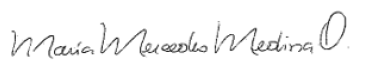 MARÍA MERCEDES MEDINA OROZCODirectora de Gestión Corporativa y CID Elaboró:	Haidy Katherine Guarin Castro – Contrato No. 85 de 2021Reviso:	Roberto Carlos Narváez Cortés – Contrato No. 08 de 2021DependenciaNúmero telefónicoReasentamientos Humanos317 646 6282Urbanizaciones y Titulación317 646 6294Mejoramiento de Vivienda317 515 7729Servicio al Ciudadano317 646 6280DIRECCIÓN DE REASENTAMIENTOS HUMANOSDIRECCIÓN DE REASENTAMIENTOS HUMANOSDIRECCIÓN DE REASENTAMIENTOS HUMANOSTRÁMITE O SERVICIOCIUDADANOS(AS) ATENDIDOS(AS)PORCENTAJENotificación de resolución53831,52%Estado del proceso49629,06%Relocalización transitoria (pago)43025,19%Radicación contrato de arriendo1267,38%Negociación vivienda usada774,51%Ingreso al programa181,05%Entrega vivienda110,64%Desembolso de mejoras40,23%Selección de vivienda40,23%Respuesta radicado20,12%Desembolso a constructora10,06%TOTAL1.707100,00%DIRECCIÓN DE URBANIZACIONES Y TITULACIÓNDIRECCIÓN DE URBANIZACIONES Y TITULACIÓNDIRECCIÓN DE URBANIZACIONES Y TITULACIÓNTRÁMITE O SERVICIOCIUDADANOS(AS) ATENDIDOS(AS)PORCENTAJEInformación general sobre el proceso57082,85%Radicación de cancelación de hipoteca y condiciones resolutorias415,96%Solicitar la escrituración por primera vez7711,19%TOTAL688100,00%DIRECCIÓN DE MEJORAMIENTO DE VIVIENDADIRECCIÓN DE MEJORAMIENTO DE VIVIENDADIRECCIÓN DE MEJORAMIENTO DE VIVIENDATRÁMITE O SERVICIOCIUDADANOS (AS) ATENDIDOS (AS)PORCENTAJEInformación general de mejoramiento de vivienda39166,50%Asistencia técnica19733,50%TOTAL588100,00%SUBDIRECCIÓN FINANCIERA (Cartera)SUBDIRECCIÓN FINANCIERA (Cartera)SUBDIRECCIÓN FINANCIERA (Cartera)TRÁMITE O SERVICIOCIUDADANOS (AS) ATENDIDOS (AS)PORCENTAJEAcuerdo de pago526,32%Información estado de cuenta526,32%Impresión talonario421,05%Información general sobre el proceso315,79%Expedición de paz y salvos210,53%TOTAL19100,00%DIRECCIÓN DE MEJORAMIENTO DE BARRIOSDIRECCIÓN DE MEJORAMIENTO DE BARRIOSDIRECCIÓN DE MEJORAMIENTO DE BARRIOSTRÁMITE O SERVICIOCIUDADANOS (AS) ATENDIDOS (AS)PORCENTAJEInformación General Sobre El Proceso2100,00%TOTAL2100,00%ATENCIÓN PRIORITARIAATENCIÓN PRIORITARIAATENCIÓN PRIORITARIADEPENDENCIACIUDADANO(AS) ATENDIDOS(AS)PORCENTAJEDirección de Reasentamientos24863,59%Dirección de Mejoramiento de Vivienda7920,26%Dirección de Urbanizaciones y Titulación5915,13%Subdirección financiera41,03%Total390100,00%TIPO DE PRIORIDADTIPO DE PRIORIDADTIPO DE PRIORIDADCIUDADANO (A) PRIORITARIOCIUDADANOS(AS) ATENDIDOS(AS)PORCENTAJEAdulto Mayor30277,44%Discapacitados/as (no certificado)82,05%Discapacitados/as (certificado)30,77%Mujeres embarazadas41,03%Mujeres lactantes317,95%Personas de talla baja10,26%Ninguna de las anteriores4110,51%TOTAL390100,00%NOMBRECÉDULATELÉFONOMISIONALDESCRIPCIÓN DEL TRÁMITE Y/O SOLICITUDZobeida conedo495563983122853491Dirección de ReasentamientosVivienda usadaGilberto Salazar Perdomo803709293114713305Dirección de ReasentamientosEstado del procesoJon Fredy bustos Ramírez10245318153224079666Dirección de ReasentamientosEstado del procesoEladio gracia193208263108782662Dirección de ReasentamientosEstado del procesoYuliana Andrea noguera quinayas10073924083229087997Dirección de ReasentamientosPago de arriendoJosé elirio zaganome172904523165082174Dirección de ReasentamientosPago de arriendoDiana González211360933203801797Dirección de ReasentamientosPago de arriendoMaría nelly quinayas551830973229087997Dirección de ReasentamientosPago de arriendoMarisol Arévalo Sotelo520697743116551110Dirección de ReasentamientosPago de arriendoMaría Fanny Sinisterra preciado316563143134865495Dirección de ReasentamientosEstado del procesoJosé elirio zaganome172904523165082174Dirección de ReasentamientosPago de arriendoAna Elva Malagón520262043228889355Dirección de ReasentamientosEstado del procesoMarisol Arévalo Sotelo520697743116551110Dirección de ReasentamientosPago de arriendoIrma Stella Castañeda ruge519441923204694579Dirección de ReasentamientosPago de arriendoPaulina contreras3128034123Dirección de ReasentamientosPago de arriendoArgenis barragán barragán396560553222154677Dirección de Mejoramiento de ViviendaEstado del procesoLiliana Andrea noguera1007392408Dirección de ReasentamientosPago de arriendoKirfafa Carpio menbache10037862673134619882Dirección de ReasentamientosPago de arriendoMercedes castillo rojas414148363162432746Dirección de ReasentamientosEstado del procesoDamaris suancha molano522374203043458863Dirección de ReasentamientosPago de arriendoMaría nelly quinayas551830973229087997Dirección de ReasentamientosPago de arriendoDamaris marcela pinto suancha10336987013043458863Dirección de ReasentamientosPago de arriendoYarey emerita emérita690287473108825348Dirección de ReasentamientosPago de arriendoMarisol Arévalo Sotelo520697743116551110Dirección de ReasentamientosPago de arriendoDiana González211360933203801797Dirección de ReasentamientosEstado del procesoJosé Arturo tique tapiero934436383508054168Dirección de ReasentamientosPago de arriendoDamaris marcela pinto suancha10336987013043458863Dirección de ReasentamientosPago de arriendoYarey emerita maniguaje690287473228200082Dirección de ReasentamientosPago de arriendoLuis guerrero742436973215800906Dirección de ReasentamientosEstado del procesoLuis Eduardo guerrero serrano742436973118223147Dirección de ReasentamientosPago de arriendoMarisol Arévalo Sotelo520697743116551110Dirección de ReasentamientosPago de arriendoMarisol Arévalo Sotelo520697743116551110Dirección de ReasentamientosPago de arriendoPaulina contreras3128034123Dirección de ReasentamientosPago de arriendoPaulina contreras3128034123Dirección de ReasentamientosPago de arriendoDiana González211360933203801797Dirección de ReasentamientosPago de arriendoGloria esperanza jove jiménez520770783202467422Dirección de ReasentamientosEstado del procesoAlfredo no palma3138022111Dirección de ReasentamientosSegundo desembolsoDionisia Sánchez211097503202769976Dirección de ReasentamientosIngreso al programaYuliana Andrea noguera quinajas10073924083223346221Dirección de ReasentamientosPago de arriendoDeyanira Gómez Ruiz10827820593223346221Dirección de ReasentamientosPago de arriendoNison Ariel chauca rama guaco rizo10786895223023152112Dirección de ReasentamientosPago de arriendoDora Lilia chapera397919513204934159Dirección de ReasentamientosPago de arriendoMaría de los ángeles Liscano Liscano396627993212340064Dirección de ReasentamientosPago de arriendoFlor Jenny Ruiz Barbosa524695423124935973Dirección de ReasentamientosPago de arriendoDiana González211360933203801797Dirección de ReasentamientosEstado del procesoBlanca Aleida Loaiza Vargas3232280538Dirección de ReasentamientosCitaMario Antonio zapata García792620822079910Dirección de Mejoramiento de ViviendaIngreso al programaEdgar Vicente Amórtegui pineda114284153002336183Dirección de ReasentamientosCitaPaulina contreras3128034123Dirección de ReasentamientosPago de arriendoMaría Liliana Montalvo escobar521120323102309952Dirección de ReasentamientosPago de arriendoSOLICITUDES DE LLAMADAS POR DEPENDENCIAS MES ENERO DE 2021SOLICITUDES DE LLAMADAS POR DEPENDENCIAS MES ENERO DE 2021SOLICITUDES DE LLAMADAS POR DEPENDENCIAS MES ENERO DE 2021DEPENDENCIACANTIDADPROCENTAJEDirección de Reasentamientos4896,00%Dirección de Mejoramiento de Vivienda24,00%Total50100,00%